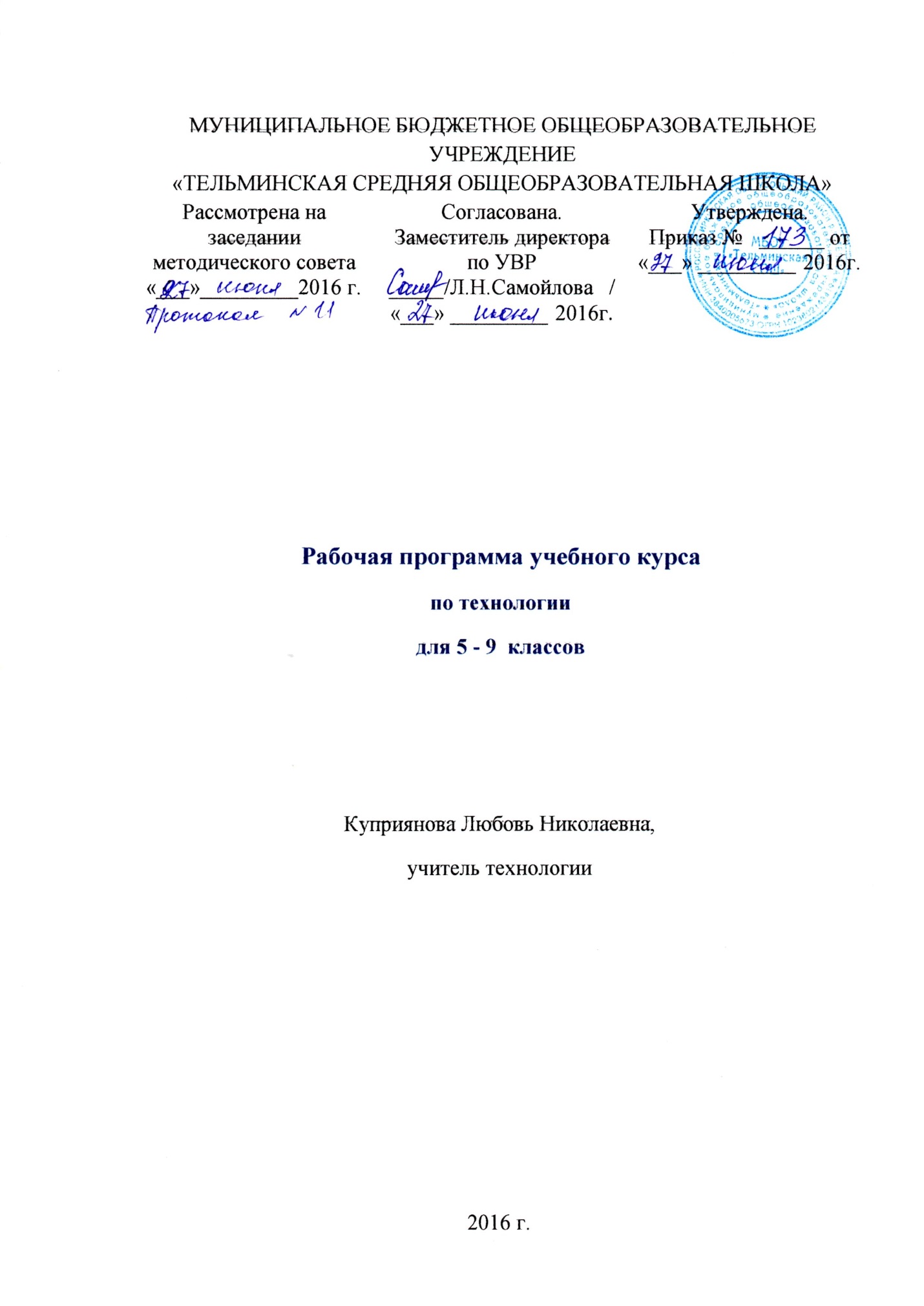 Рабочая программа по технологии для 5-9 х классов  разработана на основе требований к результатам освоения основной образовательной программы основного общего образования МБОУ «Тельминская СОШ» и других её разделов, с учетом изменений, внесенных в федеральный государственный образовательный стандарт основного общего образования (приказ Минобрнауки России  от 31.12.2015 г. № 1577).Планируемые результаты освоения В соответствии с требованиями Федерального государственного образовательного стандарта основного общего образования к результатам предметной области «Технология», планируемые результаты освоения предмета «Технология» отражают: осознание роли техники и технологий для прогрессивного развития общества; формирование целостного представления о техносфере, сущности технологической культуры и культуры труда; уяснение социальных и экологических последствий развития технологий промышленного и сельскохозяйственного производства, энергетики и транспорта; овладение методами учебно-исследовательской и проектной деятельности, решения творческих задач, моделирования, конструирования и эстетического оформления изделий, обеспечения сохранности продуктов труда; овладение средствами и формами графического отображения объектов или процессов, правилами выполнения графической документации; формирование умений устанавливать взаимосвязь знаний по разным учебным предметам для решения прикладных учебных задач;развитие умений применять технологии представления, преобразования и использования информации, оценивать возможности и области применения средств и инструментов ИКТ в современном производстве или сфере обслуживания;формирование представлений о мире профессий, связанных с изучаемыми технологиями, их востребованности на рынке труда.По годам обучения результаты могут быть структурированы и конкретизированы следующим образом: 5 классПо завершении учебного года обучающийся:характеризует рекламу как средство формирования потребностей;характеризует виды ресурсов, объясняет место ресурсов в проектировании и реализации технологического процесса;называет предприятия региона проживания, работающие на основе современных производственных технологий, приводит примеры функций работников этих предприятий;разъясняет содержание понятий «технология», «технологический процесс», «потребность», «конструкция», «механизм», «проект» и адекватно пользуется этими понятиями;объясняет основания развития технологий, опираясь на произвольно избранную группу потребностей, которые удовлетворяют эти технологии;приводит произвольные примеры производственных технологий и технологий в сфере быта;объясняет, приводя примеры, принципиальную технологическую схему, в том числе характеризуя негативные эффекты;составляет техническое задание, памятку, инструкцию, технологическую карту;осуществляет сборку моделей с помощью образовательного конструктора по инструкции;осуществляет выбор товара в модельной ситуации; осуществляет сохранение информации в формах описания, схемы, эскиза, фотографии;конструирует модель по заданному прототипу; осуществляет корректное применение / хранение произвольно заданного продукта на основе информации производителя (инструкции, памятки, этикетки);получил и проанализировал опыт изучения потребностей ближайшего социального окружения на основе самостоятельно разработанной программы;получил и проанализировал опыт проведения испытания, анализа, модернизации модели;получил и проанализировал опыт разработки оригинальных конструкций в заданной ситуации: нахождение вариантов, отбор решений, проектирование и конструирование, испытания, анализ, способы модернизации, альтернативные решения;получил и проанализировал опыт изготовления информационного продукта по заданному алгоритму;получил и проанализировал опыт изготовления материального продукта на основе технологической документации с применением элементарных (не требующих регулирования) рабочих инструментов;получил и проанализировал опыт разработки или оптимизации и введение технологии на примере организации действий и взаимодействия в быту.6 классПо завершении учебного года обучающийся:называет и характеризует актуальные технологии возведения зданий и сооружений, профессии в области строительства, характеризует строительную отрасль региона проживания;описывает жизненный цикл технологии, приводя примеры;оперирует понятием «технологическая система» при описании средств удовлетворения потребностей человека;проводит морфологический и функциональный анализ технологической системы;проводит анализ технологической системы – надсистемы – подсистемы в процессе проектирования продукта;читает элементарные чертежи и эскизы;выполняет эскизы механизмов, интерьера;освоил техники обработки материалов (по выбору обучающегося в соответствии с содержанием проектной деятельности) ;применяет простые механизмы для решения поставленных задач по модернизации / проектированию технологических систем;строит модель механизма, состоящего из нескольких простых механизмов по кинематической схеме;получил и проанализировал опыт исследования способов жизнеобеспечения и состояния жилых зданий микрорайона / поселения;получил и проанализировал опыт решения задач на взаимодействие со службами ЖКХ;получил опыт мониторинга развития технологий произвольно избранной отрасли, удовлетворяющих произвольно избранную группу потребностей на основе работы с информационными источниками различных видов;получил и проанализировал опыт модификации механизмов (на основе технической документации) для получения заданных свойств (решение задачи);получил и проанализировал опыт планирования (разработки) получения материального продукта в соответствии с собственными задачами (включая моделирование и разработку документации) или на основе самостоятельно проведенных исследований потребительских интересов.В процессе обучения технологии учащиеся: познакомятся : с предметами потребления, потребительной стоимостью продукта труда, материальным изделием или нематериальной услугой, дизайном, проектом, конструкцией:с механизацией труда и автоматизацией производства; технологической культурой производства; с информационными технологиями в производстве и сфере услуг; перспективными технологиями;а с функциональными и стоимостными характеристиками предметов труда и технологий; себестоимостью продукции; экономией сырья, энергии, труда;с производительностью труда; реализацией продукции;с рекламой, ценой, налогом, доходом и прибылью; предпринимательской деятельностью; бюджетом семьи;с экологичностью технологий производства;с экологическими требованиями к технологиям производства (безотходные технологии, утилизация и рациональное использование отходов; социальные последствия применения технологий); с устройством, сборкой, управлением и обслуживанием доступных и посильных технико-технологических средств производства (приборов, аппаратов, станков, машин, механизмов, инструментов); с понятием о научной организации труда, средствах и методах обеспечения безопасности труда; культурой труда; технологической дисциплиной; этикой общения на производстве;Овладеют: навыками созидательной, преобразующей, творческой деятельности; навыками чтения и составления технической и технологической документации, измерения параметров технологического процесса и продукта труда, выбора, моделирования, конструирования, проектирования объекта труда и технологии с использованием компьютера; основными методами и средствами преобразования и использования материалов, энергии и информации, объектов социальной и природной среды; умением распознавать и оценивать свойства конструкционных и природных поделочных материалов; умением ориентироваться в назначении, применении ручных инструментов и приспособлений; навыками подготовки, организации и планирования трудовой деятельности на рабочем месте, соблюдения культуры труда; навыками организации рабочего места; умением соотносить с личными потребностями и особенностями требования, предъявляемые различными массовыми профессиями к подготовке и личным качествам человека;7 классПо завершении учебного года обучающийся:называет и характеризует актуальные и перспективные технологии в области энергетики, характеризует профессии в сфере энергетики, энергетику региона проживания;называет и характеризует актуальные и перспективные информационные технологии, характеризует профессии в сфере информационных технологий;характеризует автоматизацию производства на примере региона проживания, профессии, обслуживающие автоматизированные производства, приводит произвольные примеры автоматизации в деятельности представителей различных профессий;перечисляет, характеризует и распознает устройства для накопления энергии, для передачи энергии;объясняет понятие «машина», характеризует технологические системы, преобразующие энергию в вид, необходимый потребителю;объясняет сущность управления в технологических системах, характеризует автоматические и саморегулируемые системы;осуществляет сборку электрических цепей по электрической схеме, проводит анализ неполадок электрической цепи;осуществляет модификацию заданной электрической цепи в соответствии с поставленной задачей, конструирование электрических цепей в соответствии с поставленной задачей;выполняет базовые операции редактора компьютерного трехмерного проектирования (на выбор образовательной организации);конструирует простые системы с обратной связью на основе технических конструкторов;следует технологии, в том числе, в процессе изготовления субъективно нового продукта;получил и проанализировал опыт разработки проекта освещения выбранного помещения, включая отбор конкретных приборов, составление схемы электропроводки;получил и проанализировал опыт разработки и создания изделия средствами учебного станка, управляемого программой компьютерного трехмерного проектирования;получил и проанализировал опыт оптимизации заданного способа (технологии) получения материального продукта (на основании собственной практики использования этого способа).8 классПо завершении учебного года обучающийся:называет и характеризует актуальные и перспективные технологии обработки материалов, технологии получения материалов с заданными свойствами;характеризует современную индустрию питания, в том числе в регионе проживания, и перспективы ее развития;называет и характеризует актуальные и перспективные технологии транспорта;,называет характеристики современного рынка труда, описывает цикл жизни профессии, характеризует новые и умирающие профессии, в том числе на предприятиях региона проживания,характеризует ситуацию на региональном рынке труда, называет тенденции её развития;перечисляет и характеризует виды технической и технологической документациихарактеризует произвольно заданный материал в соответствии с задачей деятельности, называя его свойства (внешний вид, механические, электрические, термические, возможность обработки), экономические характеристики, экологичность (с использованием произвольно избранных источников информации),объясняет специфику социальных технологий, пользуясь произвольно избранными примерами, характеризует тенденции развития социальных технологий в 21 веке, характеризует профессии, связанные с реализацией социальных технологий, разъясняет функции модели и принципы моделирования,создаёт модель, адекватную практической задаче,отбирает материал в соответствии с техническим решением или по заданным критериям,составляет рацион питания, адекватный ситуации,планирует продвижение продукта,регламентирует заданный процесс в заданной форме,проводит оценку и испытание полученного продукта,описывает технологическое решение с помощью текста, рисунков, графического изображения,получил и проанализировал опыт лабораторного исследования продуктов питания,получил и проанализировал опыт разработки организационного проекта и решения логистических задач,получил и проанализировал опыт компьютерного моделирования / проведения виртуального эксперимента по избранной обучающимся характеристике транспортного средства,получил и проанализировал опыт выявления проблем транспортной логистики населённого пункта / трассы на основе самостоятельно спланированного наблюдения, получил и проанализировал опыт моделирования транспортных потоков,получил опыт анализа объявлений, предлагающих работу получил и проанализировал опыт проектирования и изготовления материального продукта на основе технологической документации с применением элементарных (не требующих регулирования) и сложных (требующих регулирования / настройки) рабочих инструментов / технологического оборудования,получил и проанализировал опыт создания информационного продукта и его встраивания в заданную оболочку,получил и проанализировал опыт разработки (комбинирование, изменение параметров и требований к ресурсам) технологии получения материального и информационного продукта с заданными свойствами.9 класс По завершении учебного года обучающийся:называет и характеризует актуальные и перспективные медицинские технологии,  называет и характеризует технологии в области электроники, тенденции их развития и новые продукты на их основе,объясняет закономерности технологического развития цивилизации,разъясняет социальное значение групп профессий, востребованных на региональном рынке труда,оценивает условия использования технологии в том числе с позиций экологической защищённости,прогнозирует по известной технологии выходы (характеристики продукта) в зависимости от изменения входов / параметров / ресурсов, проверяет прогнозы опытно-экспериментальным путём, в том числе самостоятельно планируя такого рода эксперименты,анализирует возможные технологические решения, определяет их достоинства и недостатки в контексте заданной ситуации, в зависимости от ситуации оптимизирует базовые технологии (затратность – качество), проводит анализ альтернативных ресурсов, соединяет в единый план несколько технологий без их видоизменения для получения сложносоставного материального или информационного продукта,анализирует результаты и последствия своих решений, связанных с выбором и реализацией собственной образовательной траектории,анализирует свои возможности и предпочтения, связанные с освоением определённого уровня образовательных программ и реализацией тех или иных видов деятельности,получил и проанализировал опыт наблюдения (изучения), ознакомления с современными производствами в сферах медицины, производства и обработки материалов, машиностроения, производства продуктов питания, сервиса, информационной сфере и деятельностью занятых в них работников,получил опыт поиска, извлечения, структурирования и обработки информации о перспективах развития современных производств в регионе проживания, а также информации об актуальном состоянии и перспективах развития регионального рынка труда,получил и проанализировал опыт предпрофессиональных проб,получил и проанализировал опыт разработки и / или реализации специализированного проекта.          В программе предусмотрено выполнение школьниками творческих или проектных работ. Соответствующий раздел по учебному плану дается в конце каждого года обучения.. При организации творческой или проектной деятельности учащихся акцентируется  их внимание на потребительское назначение продукта труда или того изделия, которое они выдвигают в качестве творческой идеи (его потребительной стоимости).Результаты освоения программы основного общего образования по технологииОбщим результатом освоения основной образовательной программы является осознание предмета «Технология». В результате обучающиеся должны самостоятельно научиться формулировать цели и определять пути их достижения, использовать приобретенный в школе опыт деятельности в реальной жизни, за рамками учебного процесса.			Содержание разделов и тем учебного курсаСовременные материальные, информационные и гуманитарные технологии и перспективы их развитияПотребности и технологии. Потребности. Иерархия потребностей. Общественные потребности. Потребности и цели. Развитие потребностей и развитие технологий. Реклама. Принципы организации рекламы. Способы воздействия рекламы на потребителя и его потребности. Понятие технологии. Цикл жизни технологии. Материальные технологии, информационные технологии, социальные технологии. История развития технологий. Источники развития технологий: эволюция потребностей, практический опыт, научное знание, технологизация научных идей. Развитие технологий и проблемы антропогенного воздействия на окружающую среду. Технологии и мировое хозяйство. Закономерности технологического развития.Технологический процесс, его параметры, сырье, ресурсы, результат. Виды ресурсов. Способы получения ресурсов. Взаимозаменяемость ресурсов. Ограниченность ресурсов. Условия реализации технологического процесса. Побочные эффекты реализации технологического процесса. Технология в контексте производства.Технологическая система как средство для удовлетворения базовых и социальных нужд человека. Входы и выходы технологической системы. Управление в технологических системах. Обратная связь. Развитие технологических систем и последовательная передача функций управления и контроля от человека технологической системе. Робототехника. Системы автоматического управления. Программирование работы устройств.Производственные технологии. Промышленные технологии. Технологии сельского хозяйства. Технологии возведения, ремонта и содержания зданий и сооружений. Производство, преобразование, распределение, накопление и передача энергии как технология. Использование энергии: механической, электрической, тепловой, гидравлической. Машины для преобразования энергии. Устройства для накопления энергии. Устройства для передачи энергии. Потеря энергии. Последствия потери энергии для экономики и экологии. Пути сокращения потерь энергии. Альтернативные источники энергии.Автоматизация производства. Производственные технологии автоматизированного производства.Материалы, изменившие мир. Технологии получения материалов. Современные материалы: многофункциональные материалы, возобновляемые материалы (биоматериалы), пластики и керамика как альтернатива металлам, новые перспективы применения металлов, пористые металлы. Технологии получения и обработки материалов с заданными свойствами (закалка, сплавы, обработка поверхности (бомбардировка и т. п.), порошковая металлургия, композитные материалы, технологии синтеза. Биотехнологии.Специфика социальных технологий. Технологии работы с общественным мнением. Социальные сети как технология. Технологии сферы услуг.Современные промышленные технологии получения продуктов питания. Современные информационные технологии. Потребности в перемещении людей и товаров, потребительские функции транспорта. Виды транспорта, история развития транспорта. Влияние транспорта на окружающую среду. Безопасность транспорта. Транспортная логистика. Регулирование транспортных потоковНанотехнологии: новые принципы получения материалов и продуктов с заданными свойствами. Электроника (фотоника). Квантовые компьютеры. Развитие многофункциональных ИТ-инструментов. Медицинские технологии. Тестирующие препараты. Локальная доставка препарата. Персонифицированная вакцина. Генная инженерия как технология ликвидации нежелательных наследуемых признаков. Создание генетических тестов. Создание органов и организмов с искусственной генетической программой.Управление в современном производстве. Роль метрологии в современном производстве. Инновационные предприятия. Трансферт технологий.Осуществление мониторинга СМИ и ресурсов Интернета по вопросам формирования, продвижения и внедрения новых технологий, обслуживающих ту или иную группу потребностей или отнесенных к той или иной технологической стратегииТехнологии в сфере быта. Экология жилья. Технологии содержания жилья. Взаимодействие со службами ЖКХ. Хранение продовольственных и непродовольственных продуктов.Энергетическое обеспечение нашего дома. Электроприборы. Бытовая техника и ее развитие. Освещение и освещенность, нормы освещенности в зависимости от назначения помещения. Отопление и тепловые потери. Энергосбережение в быту. Электробезопасность в быту и экология жилища. Способы обработки продуктов питания и потребительские качества пищи. Культура потребления: выбор продукта / услуги.Формирование технологической культуры и проектно-технологического мышления обучающихсяСпособы представления технической и технологической информации. Техническое задание. Технические условия. Эскизы и чертежи. Технологическая карта. Алгоритм. Инструкция. Описание систем и процессов с помощью блок-схем. Электрическая схема.Техники проектирования, конструирования, моделирования. Способы выявления потребностей. Методы принятия решения. Анализ альтернативных ресурсов.Порядок действий по сборке конструкции / механизма. Способы соединения деталей. Технологический узел. Понятие модели. Логика проектирования технологической системы Модернизация изделия и создание нового изделия как виды проектирования технологической системы. Конструкции. Основные характеристики конструкций. Порядок действий по проектированию конструкции / механизма, удовлетворяющей(-его) заданным условиям. Моделирование. Функции моделей. Использование моделей в процессе проектирования технологической системы. Простые механизмы как часть технологических систем. Робототехника и среда конструирования. Виды движения. Кинематические схемыАнализ и синтез как средства решения задачи. Техника проведения морфологического анализа.Логика построения и особенности разработки отдельных видов проектов: технологический проект, бизнес-проект (бизнес-план), инженерный проект, дизайн-проект, исследовательский проект, социальный проект. Бюджет проекта. Фандрайзинг. Специфика фандрайзинга для разных типов проектов.Способы продвижения продукта на рынке. Сегментация рынка. Позиционирование продукта. Маркетинговый план. Опыт проектирования, конструирования, моделирования. Составление программы изучения потребностей. Составление технического задания / спецификации задания на изготовление продукта, призванного удовлетворить выявленную потребность, но не удовлетворяемую в настоящее время потребность ближайшего социального окружения или его представителей. Сборка моделей. Исследование характеристик конструкций. Проектирование и конструирование моделей по известному прототипу. Испытания, анализ, варианты модернизации. Модернизация продукта. Разработка конструкций в заданной ситуации: нахождение вариантов, отбор решений, проектирование и конструирование, испытания, анализ, способы модернизации, альтернативные решения. Конструирование простых систем с обратной связью на основе технических конструкторов.Составление карт простых механизмов, включая сборку действующей модели в среде образовательного конструктора. Построение модели механизма, состоящего из 4-5 простых механизмов по кинематической схеме. Модификация механизма на основе технической документации для получения заданных свойств (решения задачи) – моделирование с помощью конструктора или в виртуальной среде. Простейшие роботы.Составление технологической карты известного технологического процесса. Апробация путей оптимизации технологического процесса.Изготовление информационного продукта по заданному алгоритму. Изготовление продукта на основе технологической документации с применением элементарных (не требующих регулирования) рабочих инструментов (продукт и технология его изготовления – на выбор образовательного й организации).Моделирование процесса управления в социальной системе (на примере элемента школьной жизни). Компьютерное моделирование, проведение виртуального эксперимента (на примере характеристик транспортного средства).Разработка и создание изделия средствами учебного станка, управляемого программой компьютерного трехмерного проектирования. Автоматизированное производство на предприятиях нашего региона. Функции специалистов, занятых в производстве».Разработка вспомогательной технологии. Разработка / оптимизация и введение технологии на примере организации действий и взаимодействия в быту.Разработка и изготовление материального продукта. Апробация полученного материального продукта. Модернизация материального продукта.Планирование (разработка) материального продукта в соответствии с задачей собственной деятельности (включая моделирование и разработку документации) или на основе самостоятельно проведенных исследований потребительских интересов (тематика: дом и его содержание, школьное здание и его содержание).Разработка проектного замысла по алгоритму («бытовые мелочи»): реализация этапов анализа ситуации, целеполагания, выбора системы и принципа действия / модификации продукта (поисковый и аналитический этапы проектной деятельности). Изготовление материального продукта с применением элементарных (не требующих регулирования) и сложных (требующих регулирования / настройки) рабочих инструментов / технологического оборудования (практический этап проектной деятельности).Разработка проекта освещения выбранного помещения, включая отбор конкретных приборов, составление схемы электропроводки. Обоснование проектного решения по основаниям соответствия запросу и требованиям к освещенности и экономичности. Проект оптимизации энергозатрат. Обобщение опыта получения продуктов различными субъектами, анализ потребительских свойств этих продуктов, запросов групп их потребителей, условий производства. Оптимизация и регламентация технологических режимов производства данного продукта. Пилотное применение технологии на основе разработанных регламентов.Разработка и реализации персонального проекта, направленного на разрешение личностно значимой для обучающегося проблемы. Реализация запланированной деятельности по продвижению продукта.Разработка проектного замысла в рамках избранного обучающимся вида проекта.Построение образовательных траекторий и планов в области профессионального самоопределенияПредприятия региона проживания обучающихся, работающие на основе современных производственных технологий. Обзор ведущих технологий, применяющихся на предприятиях региона, рабочие места и их функции. Производство и потребление энергии в регионе проживания обучающихся, профессии в сфере энергетики. Автоматизированные производства региона проживания обучающихся, новые функции рабочих профессий в условиях высокотехнологичных автоматизированных производств и новые требования к кадрам. Производство материалов на предприятиях региона проживания обучающихся. Производство продуктов питания на предприятиях региона проживания обучающихся. Организация транспорта людей и грузов в регионе проживания обучающихся, спектр профессий.Понятия трудового ресурса, рынка труда. Характеристики современного рынка труда. Квалификации и профессии. Цикл жизни профессии. Стратегии профессиональной карьеры. Современные требования к кадрам. Концепции «обучения для жизни» и «обучения через всю жизнь». Система профильного обучения: права, обязанности и возможности. Предпрофессиональные пробы в реальных и / или модельных условиях, дающие представление о деятельности в определенной сфере. Опыт принятия ответственного решения при выборе краткосрочного курса.определяется образовательным учреждением с учётом региональных особенностей, материально-технического обеспечения, а также использования следующего направления и разделов курса:Учебно-тематический план (306 часов)5 – 9 классы Календарно-тематический план5 классКалендарно-тематический план6 классКалендарно-тематический план7 классКалендарно-тематический план8 класс№название раздела              кол-во               часов              кол-во               часов              кол-во               часовпланируемыепредметныерезультаты№название разделавсеготеорияпрактика(контрольныеработы, проекты)планируемыепредметныерезультаты5 класс Введение22-Выпускник научится : правилам поведения в мастерской, получит представление о простейших правилах безопасности жизнедеятельности.Выпускник получит возможность научиться : узнает о влияние технологической деятельности человека на окружающую среду и здоровье людей.1.Создание изделий из конструкционных и поделочных материалов (древесины)221210Выпускник научится : распознавать материалы по внешнему виду. Читать и оформлять графическую документацию. Составлять последовательность работОрганизовывать рабочее место. Выполнять измерения. Выполнять упражнения с ручными инструментами. Соблюдать правила безопасности труда.Выпускник получит возможность научиться : грамотно пользоваться графической документацией и технико-технологической информацией, которые применяются при разработке, создании и эксплуатации различных технических объектов; осуществлять технологические процессы создания или ремонта материальных объектов, имеющих инновационные элементы.2.Создание изделий из конструкционных и поделочных материалов (металлов и пластмасс)862Выпускник научится : распознавать материалы по внешнему виду. Читать и оформлять графическую документацию. Составлять последовательность работОрганизовывать рабочее место. Выполнять измерения. Выполнять упражнения с ручными инструментами. Соблюдать правила безопасности труда.Выпускник получит возможность научиться : грамотно пользоваться графической документацией и технико-технологической информацией, которые применяются при разработке, создании и эксплуатации различных технических объектов; осуществлять технологические процессы создания или ремонта материальных объектов, имеющих инновационные элементы.3.Создание изделий из конструкционных и поделочных материалов (тонколистового металла)1064Выпускник научится : распознавать материалы по внешнему виду. Читать и оформлять графическую документацию. Составлять последовательность работОрганизовывать рабочее место. Выполнять измерения. Выполнять упражнения с ручными инструментами. Соблюдать правила безопасности труда.Выпускник получит возможность научиться : грамотно пользоваться графической документацией и технико-технологической информацией, которые применяются при разработке, создании и эксплуатации различных технических объектов; осуществлять технологические процессы создания или ремонта материальных объектов, имеющих инновационные элементы.4.Создание изделий из конструкционных и поделочных материалов (проволоки)22-Выпускник научится : распознавать материалы по внешнему виду. Читать и оформлять графическую документацию. Составлять последовательность работОрганизовывать рабочее место. Выполнять измерения. Выполнять упражнения с ручными инструментами. Соблюдать правила безопасности труда.Выпускник получит возможность научиться : грамотно пользоваться графической документацией и технико-технологической информацией, которые применяются при разработке, создании и эксплуатации различных технических объектов; осуществлять технологические процессы создания или ремонта материальных объектов, имеющих инновационные элементы.5.Электротехнические работы422Выпускник научится: разбираться в адаптированной для школьников технико-технологической информации по электротехнике и ориентироваться в электрических схемах, которые применяются при разработке, создании и эксплуатации электрифицированных приборов и аппаратов, составлять простые электрические схемы цепей бытовых устройств и моделей; осуществлять технологические процессы сборки или ремонта объектов, содержащих электрические цепи с учётом необходимости экономии электрической энергии.Выпускник получит возможность научиться: составлять электрические схемы, которые применяются при разработке электроустановок, создании и эксплуатации электрифицированных приборов и аппаратов, используя дополнительные источники информации (включая Интернет): осуществлять процессы сборки, регулировки или ремонта объектов, содержащих электрические цепи с элементами электроники и автоматики.6.Элементы техники422Выпускник научится : различать простые и сложные технические устройства, подвижные и неподвижные соединения.Выпускник получит возможность научиться: применять свои знания на практике в повседневной жизни.7.Проектные работы18126Выпускник научится: планировать и выполнять учебные технологические проекты: выявлять и формулировать проблему; обосновывать цель проекта, конструкцию изделия, сущность итогового продукта или желаемого результата; планировать этапы выполнения работ; составлять технологическую карту изготовления изделия; выбирать средства реализации замысла; осуществлять технологический процесс; контролировать ход и результаты выполнения проекта; представлять результаты выполненного проекта: пользоваться основными видами проектной документации; готовить пояснительную записку к проекту; оформлять проектные материалы; представлять проект к защите.Выпускник получит возможность научиться: организовывать и осуществлять проектную деятельность на основе установленных норм и стандартов, поиска новых технологических решений, планировать и организовывать технологический процесс с учётом имеющихся ресурсов и условий; осуществлять презентацию, экономическую и экологическую оценку проекта, давать примерную оценку цены произведённого продукта как товара на рынке; разрабатывать вариант рекламы для продукта труда.6 класс1.Изготовление изделий из конструкционных и поделочных материалов (древесины)301210Выпускник научится : распознавать материалы по внешнему виду. Читать и оформлять графическую документацию. Составлять последовательность работОрганизовывать рабочее место. Выполнять измерения. Выполнять упражнения с ручными инструментами. Соблюдать правила безопасности труда.Выпускник получит возможность научиться : грамотно пользоваться графической документацией и технико-технологической информацией, которые применяются при разработке, создании и эксплуатации различных технических объектов; осуществлять технологические процессы создания или ремонта материальных объектов, имеющих инновационные элементы..2.Изготовление изделий из конструкционных и поделочных материалов (металлов и пластмасс)16106Выпускник научится : распознавать материалы по внешнему виду. Читать и оформлять графическую документацию. Составлять последовательность работОрганизовывать рабочее место. Выполнять измерения. Выполнять упражнения с ручными инструментами. Соблюдать правила безопасности труда.Выпускник получит возможность научиться : грамотно пользоваться графической документацией и технико-технологической информацией, которые применяются при разработке, создании и эксплуатации различных технических объектов; осуществлять технологические процессы создания или ремонта материальных объектов, имеющих инновационные элементы.2.Электротехнические работы422Выпускник научится: разбираться в адаптированной для школьников технико-технологической информации по электротехнике и ориентироваться в электрических схемах, которые применяются при разработке, создании и эксплуатации электрифицированных приборов и аппаратов, составлять простые электрические схемы цепей бытовых устройств и моделей; осуществлять технологические процессы сборки или ремонта объектов, содержащих электрические цепи с учётом необходимости экономии электрической энергии.Выпускник получит возможность научиться: составлять электрические схемы, которые применяются при разработке электроустановок, создании и эксплуатации электрифицированных приборов и аппаратов, используя дополнительные источники информации (включая Интернет): осуществлять процессы сборки, регулировки или ремонта объектов, содержащих электрические цепи с элементами электроники и автоматики.3.Элементы техники422Выпускник научится : различать простые и сложные технические устройства, подвижные и неподвижные соединения.Выпускник получит возможность научиться: применять свои знания на практике в повседневной жизни.4.Проектные работы16106Выпускник научится: планировать и выполнять учебные технологические проекты: выявлять и формулировать проблему; обосновывать цель проекта, конструкцию изделия, сущность итогового продукта или желаемого результата; планировать этапы выполнения работ; составлять технологическую карту изготовления изделия; выбирать средства реализации замысла; осуществлять технологический процесс; контролировать ход и результаты выполнения проекта; представлять результаты выполненного проекта: пользоваться основными видами проектной документации; готовить пояснительную записку к проекту; оформлять проектные материалы; представлять проект к защите.Выпускник получит возможность научиться: организовывать и осуществлять проектную деятельность на основе установленных норм и стандартов, поиска новых технологических решений, планировать и организовывать технологический процесс с учётом имеющихся ресурсов и условий; осуществлять презентацию, экономическую и экологическую оценку проекта, давать примерную оценку цены произведённого продукта как товара на рынке; разрабатывать вариант рекламы для продукта труда.7 класс 1.Создание изделий из конструкционных и поделочных материалов (древесины)1264Выпускник научится : распознавать материалы по внешнему виду. Читать и оформлять графическую документацию. Составлять последовательность работОрганизовывать рабочее место. Выполнять измерения. Выполнять упражнения с ручными инструментами. Соблюдать правила безопасности труда.Выпускник получит возможность научиться : грамотно пользоваться графической документацией и технико-технологической информацией, которые применяются при разработке, создании и эксплуатации различных технических объектов; осуществлять технологические процессы создания или ремонта материальных объектов, имеющих инновационные элементы.2.Создание изделий из конструкционных и поделочных материалов (металлов и пластмасс)532Выпускник научится : распознавать материалы по внешнему виду. Читать и оформлять графическую документацию. Составлять последовательность работОрганизовывать рабочее место. Выполнять измерения. Выполнять упражнения с ручными инструментами. Соблюдать правила безопасности труда.Выпускник получит возможность научиться : грамотно пользоваться графической документацией и технико-технологической информацией, которые применяются при разработке, создании и эксплуатации различных технических объектов; осуществлять технологические процессы создания или ремонта материальных объектов, имеющих инновационные элементы.3.Технологии электрических работ. Элементы автоматики.211Выпускник научится: разбираться в адаптированной для школьников технико-технологической информации по электротехнике и ориентироваться в электрических схемах, которые применяются при разработке, создании и эксплуатации электрифицированных приборов и аппаратов, составлять простые электрические схемы цепей бытовых устройств и моделей; осуществлять технологические процессы сборки или ремонта объектов, содержащих электрические цепи с учётом необходимости экономии электрической энергии.Выпускник получит возможность научиться: составлять электрические схемы, которые применяются при разработке электроустановок, создании и эксплуатации электрифицированных приборов и аппаратов, используя дополнительные источники информации (включая Интернет):осуществлять процессы сборки, регулировки или ремонта объектов, содержащих электрические цепи с элементами электроники и автоматики.4.Ремонтно-отделочные работы431Выпускник научится :  выполнять простейшие ремонтно – отделочные работы в быту различать простые и сложные виды ремонтно – отделочных работВыпускник получит возможность научиться: применять свои знания на практике в повседневной жизни5.Элементы техники211Выпускник научится : различать простые и сложные технические устройства, подвижные и неподвижные соединения.Выпускник получит возможность научиться: применять свои знания на практике в повседневной жизни.6.Проектные работы1064Выпускник научится: планировать и выполнять учебные технологические проекты: выявлять и формулировать проблему; обосновывать цель проекта, конструкцию изделия, сущность итогового продукта или желаемого результата; планировать этапы выполнения работ; составлять технологическую карту изготовления изделия; выбирать средства реализации замысла; осуществлять технологический процесс; контролировать ход и результаты выполнения проекта; представлять результаты выполненного проекта: пользоваться основными видами проектной документации; готовить пояснительную записку к проекту; оформлять проектные материалы; представлять проект к защите.Выпускник получит возможность научиться:организовывать и осуществлять проектную деятельность на основе установленных норм и стандартов, поиска новых технологических решений, планировать и организовывать технологический процесс с учётом имеющихся ресурсов и условий;осуществлять презентацию, экономическую и экологическую оценку проекта, давать примерную оценку цены произведённого продукта как товара на рынке; разрабатывать вариант рекламы для продукта труда.8 класс 1.Создание изделий из конструкционных и поделочных материалов (древесины)1064Выпускник научится : распознавать материалы по внешнему виду. Читать и оформлять графическую документацию. Составлять последовательность работОрганизовывать рабочее место. Выполнять измерения. Выполнять упражнения с ручными инструментами. Соблюдать правила безопасности труда.Выпускник получит возможность научиться : грамотно пользоваться графической документацией и технико-технологической информацией, которые применяются при разработке, создании и эксплуатации различных технических объектов; осуществлять технологические процессы создания или ремонта материальных объектов, имеющих инновационные элементы.2.Создание изделий из конструкционных и поделочных материалов (металлов и пластмасс)321Выпускник научится : распознавать материалы по внешнему виду. Читать и оформлять графическую документацию. Составлять последовательность работОрганизовывать рабочее место. Выполнять измерения. Выполнять упражнения с ручными инструментами. Соблюдать правила безопасности труда.Выпускник получит возможность научиться : грамотно пользоваться графической документацией и технико-технологической информацией, которые применяются при разработке, создании и эксплуатации различных технических объектов; осуществлять технологические процессы создания или ремонта материальных объектов, имеющих инновационные элементы.3.Электротехника22-Выпускник научится:разбираться в адаптированной для школьников технико-технологической информации по электротехнике и ориентироваться в электрических схемах, которые применяются при разработке, создании и эксплуатации электрифицированных приборов и аппаратов, составлять простые электрические схемы цепей бытовых устройств и моделей;осуществлять технологические процессы сборки или ремонта объектов, содержащих электрические цепи с учётом необходимости экономии электрической энергии.Выпускник получит возможность научиться:составлять электрические схемы, которые применяются при разработке электроустановок, создании и эксплуатации электрифицированных приборов и аппаратов, используя дополнительные источники информации (включая Интернет):осуществлять процессы сборки, регулировки или ремонта объектов, содержащих электрические цепи с элементами электроники и автоматики.4.Элементы техники22-Выпускник научится : различать простые и сложные технические устройства, подвижные и неподвижные соединения.Выпускник получит возможность научиться: применять свои знания на практике в повседневной жизни.5.Профессиональное самоопределение422Выпускник научится построению 2—3 вариантов личного профессионального плана и путей получения профессионального образования на основе соотнесения своих интересов и возможностей с содержанием и условиями труда по массовым профессиям и их востребованностью  на региональном рынке труда.Выпускник получит возможность научиться:планировать профессиональную карьеру;рационально выбирать пути продолжения образования или трудоустройства;ориентироваться в информации по трудоустройству и продолжению образования;оценивать свои возможности и возможности своей семьи для предпринимательской деятельности.6.Бюджет семьи431Выпускник научится :  планировать доходы и расходы; Узнает что такое потребительский кредит ; как правильно распорядиться свободными средствами ; Выпускник получит возможность научиться: применять свои знания на практике в повседневной жизни.4.Проектные работы1064Выпускник научится:планировать и выполнять учебные технологические проекты: выявлять и формулировать проблему; обосновывать цель проекта, конструкцию изделия, сущность итогового продукта или желаемого результата; планировать этапы выполнения работ; составлять технологическую карту изготовления изделия; выбирать средства реализации замысла; осуществлять технологический процесс; контролировать ход и результаты выполнения проекта;представлять результаты выполненного проекта: пользоваться основными видами проектной документации; готовить пояснительную записку к проекту; оформлять проектные материалы; представлять проект к защите.Выпускник получит возможность научиться:организовывать и осуществлять проектную деятельность на основе установленных норм и стандартов, поиска новых технологических решений, планировать и организовывать технологический процесс с учётом имеющихся ресурсов и условий;осуществлять презентацию, экономическую и экологическую оценку проекта, давать примерную оценку цены произведённого продукта как товара на рынке; разрабатывать вариант рекламы для продукта труда.9 класс1.Технология основных сфер профессиональной деятельности1165Выпускник научится: определять виды производственных сфер, планировать варианты личной профессиональной карьеры и путей получения профессионального образования на основе соотнесения своих интересов и возможностей с содержанием и условиями труда по массовым профессиям и их востребованностью на региональном рынке труда.Выпускник получит возможность научиться: планировать профессиональную карьеру; рационально выбирать пути продолжения образования или трудоустройства; ориентироваться в информации по трудоустройству и продолжению образования.2.Радиоэлектроника954Выпускник научится: Радиоэлектроника. Из истории радиоэлектроники. Электромагнитные волны и передача информации. Правила электробезопасности и технология радиомонтажных работ. Технология электрорадиотехнических измерений. Бытовые радиоэлектронные приборы. Правила безопасности при пользовании ими.Понятие о квантовых генераторах и волоконно-оптической связи. Влияние электротехнических и электронных приборов на окружающую среду и здоровье человека. Электромагнитное «загрязнение» окружающей среды.Профессии, связанные с разработкой, производством, эксплуатацией и обслуживанием электротехнических и электронных устройств.3.Профессиональное образование и профессиональная карьера1468Выпускник научится: планировать варианты личной профессиональной карьеры и путей получения профессионального образования на основе соотнесения своих интересов и возможностей с содержанием и условиями труда по массовым профессиям и их востребованностью на региональном рынке труда.Выпускник получит возможность научиться: планировать профессиональную карьеру; рационально выбирать пути продолжения образования или трудоустройства; ориентироваться в информации по трудоустройству и продолжению образования  №п/п№ в темеТема урокаКоличество часовСроки Сроки Тип урокаФормы и виды контроляПримечания №п/п№ в темеТема урокаКоличество часовПо плануфактическиТип урокаФормы и виды контроляПримечания 11-2Вводное занятие.Правила поведения в мастерской. Правила ТБ21неделясентябряКомбинированный Ответы на вопросы23-4Дерево и древесина.Породы деревьев22 неделясентябряКомбинированныйУстный опрос35-6Условия определяющиевнешние свойства древесины. Пороки древесины23 неделясентябряКомбинированныйТестПрактическая работа47-8Лесоматериалы. Получение шпонаРабочее место для обработки древесины24 неделясентябряКомбинированный ТестПрактическая работа59-10Чертеж детали и изделия.21 неделяоктябряКомбинированный ОпросПрактическая работа611-12Планирование работы по изготовлению изделия.22 неделяоктябряКомбинированныйОпрос713--14Разметка заготовок из древесины23неделяоктябряКомбинированныйОпросПрактическая работа815-16Пиление древесины24 неделяоктябряКомбинированный ОпросПрактическая работаТест917-18Строгание древесины22 неделя ноябряКомбинированный ТестПрактическая работа1019-20Сверление древесиныСоединение столярныхИзделий гвоздями и шурупами.23 неделя ноябряКомбинированныйОпросПрактическая работа1121-22Ручные  электрическиемашины для обработки древесины 24 неделя ноябряКомбинированныйПрактическая работаОпрос1223-24Выпиливание лобзиком21 неделя декабряКомбинированный Практическая работаОпрос1325-26Отделка древесины.22 неделя декабряКомбинированный Практическая работаОпрос1427-28Виды металлов и сплавов. Их свойства.23 неделя декабряКомбинированныйПрактическая работаОпрос1529-30Рабочее место для ручной обработкиметалла24 неделя декабряКомбинированныйПрактическая работаОпрос1631-32Тонколистовой металл и проволока. Их применение в быту.22 неделя января Комбинированный Практическая работаОпрос1733-34Графическое изображение деталей из тонколистового металла и проволоки.23 неделя январяКомбинированныйПрактическая работаОпрос1835-36Графическая работа24 неделя январяУрок-практикумПрактическая работаОпрос1937-38Общее понятие об электрическом токе21 неделя февраляКомбинированный Опрос2039-40Сборка электрических цепей.22 неделя февраляКомбинированный ОпросПрактическая работа2141-42Электрические провода. Электромонтажные работы23 неделя февраляКомбинированныйОпросПрактическая работа2243-44Правила безопасности работы с электроустановками и при выполнении электромонтажных работ24 неделя февраляКомбинированныйОпросТест2345-46Электризация тел2Комбинированный Тест2447-48Практическая работа «Сборка электроцепи»21 неделя мартаУрок- практикумОпросПрактическая работа2549-50Итоговое занятие по теме «Электрические явления»22 неделя мартаУрок контроля знаний и уменийПрактическая работаОпрос2651-52Понятие о технике и техническом устройстве. Классификация машин. 23 неделя мартаКомбинированный Практическая работаОпрос2753-54Типовые детали машин. Подвижные и неподвижные соединения.21 неделя апреляКомбинированный Практическая работаОпрос2855-56Что такое творчество и творческий проект. Этапы выполнения творческого проекта. Подготовительный этап.22 неделя апреляКомбинированныйПрактическая работаОпрос2957-58Конструкторский этап. Разработка конструкторской документации по теме проекта.23 неделя апреляКомбинированныйПрактическая работаОпрос3059-60Технологический этап. Разработка технологической документации по теме проекта.24 неделя апреляКомбинированный Практическая работаОпрос3161-62Этап изготовления изделия. Изготовление проектируемого изделия.21 неделя маяКомбинированныйПрактическая работаОпрос3263-64Заключительный этап. Экономическое и экологическое обоснование проекта.Разработка рекламного проспекта изделия.22 неделя маяКомбинированныйПрактическая работаОпрос3365-66Заключительный этап. Обобщение результатов проектной деятельности. Выводы по итогам работы.23 неделя маяКомбинированныйОпрос3467-68Заключительный этап. Защита проекта.24 неделя маяКомбинированныйЗащита проектов№п/п№ в темеТема урокаКоличество часовСроки Сроки Тип урокаФормы и виды контроляПримечания №п/п№ в темеТема урокаКоличество часовПо плануфактическиТип урокаФормы и виды контроляПримечания 11-2Механические свойства древесины.21неделясентябряКомбинированный Ответы на вопросы23-4Рациональное оборудование рабочего места.22 неделясентябряКомбинированныйУстный опрос35-6Требования к изготавливаемому изделию.23 неделясентябряКомбинированныйОтветы на вопросы47-8Чертеж детали цилиндрической формы24 неделясентябряКомбинированныйУстный опросПрактическая работа59-10Сборочный чертеж изделия21 неделяоктябряКомбинированныйТестПрактическая работа611-12Склеивание древесины.22 неделяоктябряКомбинированный ТестПрактическая работа713--14Технологические  особенности сборки  изделий из древесины.23неделяоктябряКомбинированныйОпрос815-16Выпиливание ручным лобзиком по внешнему и внутреннему контуру24 неделяоктябряКомбинированныйОпросПрактическая работа917-18Декоративно- прикладная обработка древесины.22 неделя ноябряКомбинированныйОпрос1019-20Роспись по дереву.23 неделя ноябряКомбинированныйОпросТест1121-22Черные и цветные металлы и сплавы24 неделя ноябряКомбинированный Тест1223-24Механические свойства металлов и сплавов21 неделя декабряКомбинированныйОпрос1325-26Сортовой прокат. Виды сортового проката. Способы его получения. 22 неделя декабряКомбинированныйПрактическая работаОпрос1427-28Измерение размеров деталей с помощью штангенциркуля.23 неделя декабряКомбинированныйПрактическая работаОпрос1529-30Чертеж детали из сортового проката. Сборочный чертеж.24 неделя декабряКомбинированныйПрактическая работаОпрос1631-32Резание сортового проката слесарной ножовкой. Рубка металла зубилом.22 неделя января Комбинированный Практическая работаОпрос1733-34Сверление заготовок из сортового проката. Виды заклепочных соединений.23 неделя январяКомбинированныйПрактическая работаОпрос1835-36Виды пластмасс. Технологии обработки пластических материалов. 24 неделя январяКомбинированныйОпрос1937-38Применение пластмассы в  быту и технике21 неделя февраляКомбинированныйОпрос2039-40Электромагнит как электротехническое устройство. 22 неделя февраляКомбинированныйПрактическая работаОпрос2141-42Чтение электрических схем.23 неделя февраляКомбинированныйОпросПрактическая работа2243-44Практическая работа по теме «Сборка простейших электрических цепей»24 неделя февраляУрок - практикумОпрос2345-46Знакомство с электроизмерительными приборами2КомбинированныйОтветы на вопросы2447-48Практическая работа по теме «Сборка и изготовление электромагнита»21 неделя мартаУрок - практикумПрактическая работа2549-50Итоговое занятие по теме  «Электротехнические работ ы»22 неделя мартаУрок контроля знаний и уменийТест2651-52Технологические машины. Транспортные машины.23 неделя мартаКомбинированный Тест2753-54Применение транспортирующих технических средств. Тенденции развития рабочих машин.21 неделя апреляКомбинированныйОпрос2855-56Выбор и обоснование темы проекта. Составление исторической и технической справок.22 неделя апреляКомбинированныйОпрос2957-58Разработка конструкторской документации.23 неделя апреляКомбинированныйОпрос3059-60Разработка технологической документации по теме проекта.24 неделя апреляКомбинированныйОпросТест3161-62Изготовление проектируемого изделия.21 неделя маяКомбинированныйТест3263-64Экономическое и экологическое обоснование проекта.22 неделя маяКомбинированныйОпрос3365-66Рекламный проспект изделия.23 неделя маяКомбинированныйЗащита проспекта3467-68Защита проекта.24 неделя маяКомбинированныйЗащита проекта№п/п№ в темеТема урокаКоличество часовСроки Сроки Тип урокаФормы и виды контроляПримечания №п/п№ в темеТема урокаКоличество часовПо плануфактическиТип урокаФормы и виды контроляПримечания 11-2Правила поведения в мастерской. Правила ТБ21неделясентябряКомбинированный Ответы на вопросы23-4Технологические свойства древесины.22 неделясентябряКомбинированныйУстный опрос35-6Пороки и дефекты древесины. Сушка древесины.23 неделясентябряКомбинированныйОтветы на вопросы47-8Изготовление плоских изделий криволинейной формы24 неделясентябряКомбинированный Устный опрос59-10Чертеж  детали с  конической поверхностью21 неделяоктябряКомбинированныйОтветы на вопросыПрактическая работта611-12Приемы обтачивания конических деталей22 неделяоктябряКомбинированныйУстный опрос713--14Приемы обтачивания фасонных деталей.23неделяоктябряКомбинированный Тест815-16Изготовление шипового соединения.24 неделяоктябряКомбинированныйТестПрактическая работа917-18Перспективные технологии обработки древесины.22 неделя ноябряКомбинированныйОпрос1019-20Итоговое занятие по теме «Технологии обработки древесины»23 неделя ноябряУрок  контроля знаний и уменийОпросТест 1121-22Технологические свойства сталей.24 неделя ноябряКомбинированный Опрос1223-24Классификация и маркировка стали.21 неделя декабряКомбинированныйОпросТест1325-26Термическая обработка металлов и сплавов22 неделя декабряКомбинированныйТест1427-28Практическая работа по теме «Закалка и отпуск металлической детали»23 неделя декабряУрок-практикумОпрос1529-30Сечения и разрезы на чертежах деталей.24 неделя декабряПрактическая работаОпрос1631-32Практическая работа по теме «Сечения и разрезы на чертежах деталей»22 неделя января Урок-практикумПрактическая работаОпрос1733-34Общее понятие о резьбе и резьбовых поверхностях23 неделя январяПрактическая работаОпрос1835-36Классификация резьб24 неделя январяПрактическая работаОпрос1937-38Практическая работа по теме «Изображение внутренней и наружной резьбы»21 неделя февраляУрок-практикумПрактическая работаОпрос2039-40Понятие о полимере. Свойства пластмасс.22 неделя февраляКомбинированный Практическая работаОпрос2141-42Технологии ручной обработки пластмасс.23 неделя февраляКомбинированныйОтветы на вопросы2243-44Виды и назначение автоматических устройств.24 неделя февраляКомбинированныйУстный опрос2345-46Технологии малярных работ24 неделя февраляКомбинированный Ответы на вопросы2447-48Технологии обойных работ.21 неделя мартаКомбинированныйУстный опрос2549-50Ремонт мебели22 неделя мартаКомбинированныйТест2651-52Понятие о машине и механизме.23 неделя мартаКомбинированный Тест2753-54Классификация механизмов передачи движения.21 неделя апреляКомбинированныйОпрос2855-56Подготовительный этап творческого проекта22 неделя апреляКомбинированныйОпрос2957-58Конструкторский этап творческого проекта23 неделя апреляКомбинированный Опрос3059-60Дизайнерский этап творческого проекта.24 неделя апреляКомбинированныйОпросТест3161-62Технологический этап творческого проекта21 неделя маяКомбинированныйТест3263-64Этап изготовления изделия.22 неделя маяКомбинированный Опрос3365-66Заключительный этап23 неделя маяКомбинированныйОпросЗащита проекта3467-68Защита творческого проекта.24 неделя маяКомбинированныйОпросЗащита проекта№п/п№ в темеТема урокаКоличество часовСроки Сроки Тип урокаФормы и виды контроляПримечания №п/п№ в темеТема урокаКоличество часовПо плануфактическиТип урокаФормы и виды контроляПримечания 11-2Введение. Правила ТБ.21неделясентябряКомбинированный Ответы на вопросы23-4Виды и способы ящичных угловых соединений.22 неделясентябряКомбинированныйУстный опрос35-6Знакомство с видами  малогабаритной мебели и ее изготовление23 неделясентябряКомбинированныйОтветы на вопросы47-8Устройство токарного станка по дереву и приемы работы на нем24 неделясентябряКомбинированныйУстный опрос59-10Декоративно-прикладная обработка древесины21 неделяоктябряКомбинированныйОтветы на вопросы611-12Итоговое занятие по теме «Создание изделий из древесины»22 неделяоктябряУрок контроля знаний и уменийУстный опрос713--14Быстрорежущие стали, твердые сплавы, минералокерамические материалы и их применение.23неделяоктябряКомбинированныйОтветы на вопросы815-16Отклонения, допуски и посадки на размеры соединяемых деталей.24 неделяоктябряУстный опрос917-18Практическая работа по теме «Шероховатость обрабатываемых поверхностей»22 неделя ноябряУрок-практикумТест Практическая работа1019-20Классификация пластмасс.23 неделя ноябряКомбинированныйТест 1121-22Свойства и применение пластмасс.24 неделя ноябряКомбинированныйОпрос1223-24Знакомство с техникой измерения размеров микрометром и штангенциркулем21 неделя декабряКомбинированныйОпрос1325-26Практическая работа «Измерение наружных и внутренних размеров деталей»22 неделя декабряУрок-практикумОпросПрактическая работа1427-28Принцип действия электрических машин23 неделя декабряКомбинированный ОпросТест1529-30История развития двигателей.24 неделя декабряКомбинированныйТест1631-32Классификация двигателей.22 неделя января КомбинированныйОпрос1733-34Роль профессии в жизни человека.23 неделя январяКомбинированныйОпрос1835-36Склонности и интересы при выборе профессии.24 неделя январяКомбинированныйПрактическая работаОпрос1937-38Виды профессий в сфере производства и сервиса.21 неделя февраляКомбинированный Практическая работаОпрос2039-40Классификация профессий по предмету труда – типы профессий.22 неделя февраляКомбинированныйПрактическая работаОпрос2141-42Классификация профессий по целям труда – классы профессий.23 неделя февраляКомбинированныйПрактическая работаОпрос2243-44Классификация профессий по орудиям труда – отделы профессий.24 неделя февраляКомбинированныйПрактическая работаОпрос2345-46Классификация профессий по условиям труда – группы профессий.24 неделя февраляКомбинированныйОтветы на вопросыПрактическая работа2447-48Способности и профессиональная пригодность.21 неделя мартаКомбинированный Устный опрос2549-50Планирование расходов.22 неделя мартаКомбинированныйОтветы на вопросы2651-52Потребительский кредит.23 неделя мартаКомбинированныйУстный опрос2753-54Как правильно распорядиться свободными средствами.21 неделя апреляКомбинированныйТест2855-56Практическая работа «Составление бизнес-плана семейной фирмы»22 неделя апреляУрок -практикумТестПрактическая работа2957-58Введение в творческий проект23 неделя апреляКомбинированный Опрос3059-60Подготовительный этап24 неделя апреляКомбинированныйОпрос3161-62Конструкторский этап.21 неделя маяКомбинированныйОпрос3263-64Технологический этап.22 неделя маяКомбинированныйОпросТест3365-66Этап изготовления изделия.23 неделя маяКомбинированныйТест3467-68Защита творческого проекта.24 неделя маяКомбинированныйЗащита проекта